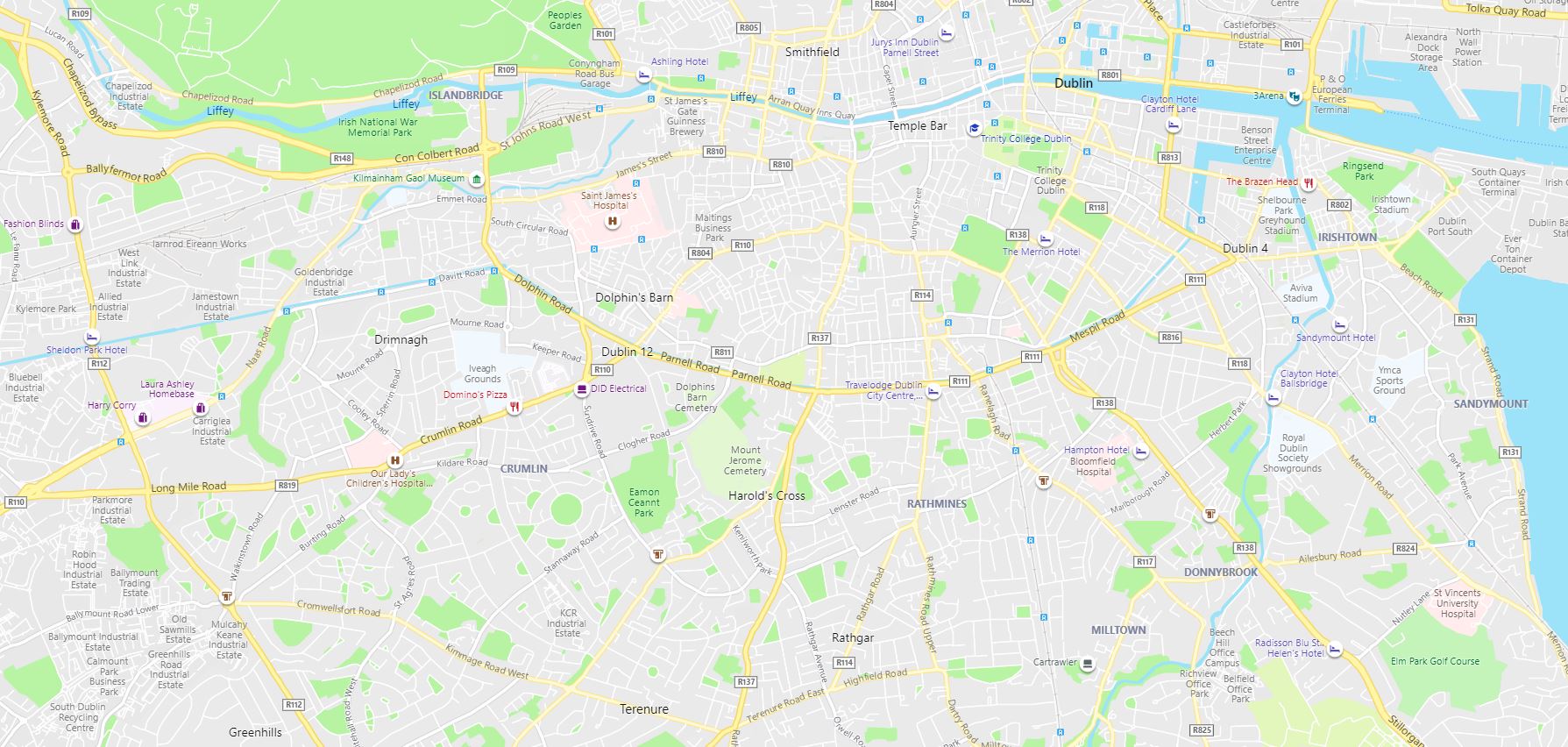 Legend:      No.	Street Name							Coordinates								Spaces availableS1	Victoria Quay	 						53°20'48.0"N 6°17'14.6"W	or	53.346676, -6.287374		19 Coach SpacesS2	Cook Street							53°20'38.9"N 6°16'29.4"W	or	53.344125, -6.274826		8 Coach SpacesS3	Sandwith Street Lower						53°20'39.1"N 6°14'48.7"W	or	53.344198, -6.246852		3 Coach SpacesS4	Cardiff Lane							53°20'44.3"N 6°14'25.7"W	or	53.345629, -6.240471		3 Coach SpacesS5	Hanover Street East						53°20'41.6"N 6°14'39.9"W	or	53.344898, -6.244412		2 Coach SpacesS6	Erne Street Lower						53°20'40.7"N 6°14'38.2"W	or	53.344631, -6.243936		3 Coach SpacesS7	Inchicore Road							53°20'31.5"N 6°18'33.2"W	or	53.342080, -6.309218		1 Coach SpaceS8	Grand Canal Place (Guinness Brewery)				53°20'27.7"N 6°17'15.2"W	or	53.341035, -6.287550		4 Coach SpacesS9	Bellevue (Guinness Brewery)					53°20'29.6"N 6°17'05.5"W	or	53.341562, -6.284865		3 Coach SpacesS10	Bull Alley Street							53°20'26.1"N 6°16'16.2"W	or	53.340589, -6.271162		6 Coach SpacesS11	Merrion Square South						53°20'19.5"N 6°14'56.3"W	or	53.338742, -6.248957		3 Coach SpacesS12	Brabazon Place							53°20'18.0"N 6°16'40.0"W	or	53.338335, -6.277766		1 Coach SpaceS13	Burlington Road						53°19'59.8"N 6°14'49.7"W	or	53.333275, -6.247144		1 Coach SpaceS14	Herbert Road							53°20'00.8"N 6°13'26.4"W	or	53.333549, -6.223995		1 Coach SpaceS15	Grand Canal Place @ Echlin Street (Guinness Brewery)		53°20'32.8"N 6°17'17.4"W	or	53.342434, -6.288152		1 Coach SpaceS16	Newmarket							53°20'16.9"N 6°16'42.7"W	or	53.338030, -6.278536		1 Coach SpaceTotal coach parking spaces available = 60 Dublin City Council on-street parking				